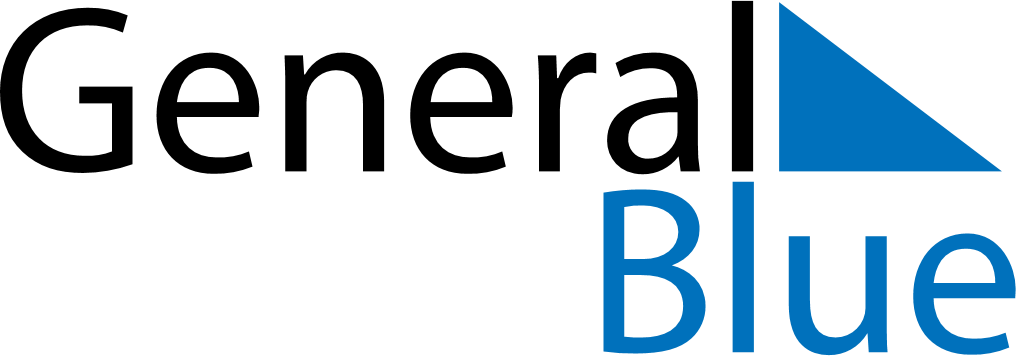 May 2025May 2025May 2025South AfricaSouth AfricaMondayTuesdayWednesdayThursdayFridaySaturdaySunday1234Workers’ Day567891011Mother’s Day1213141516171819202122232425262728293031